Liebe Eltern,damit wir im kommenden Schuljahr möglichst schnell starten können, möchte ich Sie bitten, vorab schon folgende Materialien für Ihr Kind zu besorgen:Deutsch:Alle linierten Hefte bitte in Lineatur für die dritte Klasse und weißem Rand.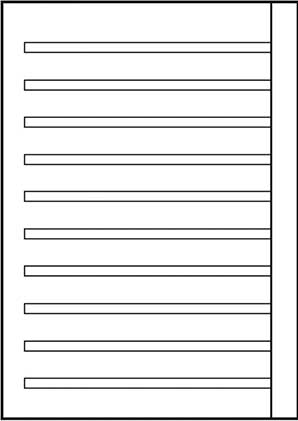 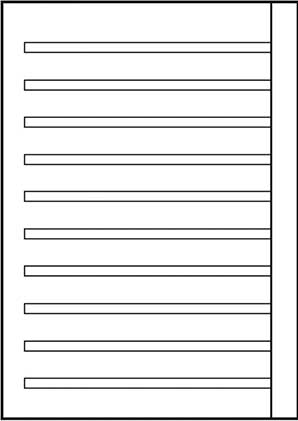 Mathematik:Englisch:Außerdem:Kunst:Materialien bitte in einen Beutel oder eine Tüte packen:- Wasserfarben + Deckweiß- je 3 Haar- und Borstenpinsel in drei verschiedenen Dicken (dünn, mittel, dick)- Wasserbecher, Lappen, Zeitung als Unterlage- Zeichenblock DIN A 3- Tonpapier in verschiedenen Farben (DIN A 4 oder größer)Bitte die Hefte mit dem entsprechenden Umschlag versehen und folgendermaßen beschriften:Gut erhaltene Materialien können selbstverständlich wiederverwendet werden.Ich wünsche Ihnen, liebe Eltern, und Ihren Kindern schöne Restferien und freue mich schon auf die zukünftige Klasse 3a!Herzliche Grüße, Anita FederleinFarbeBeschriftung1 DIN A 4 HeftrotSchreiben2 DIN A 4 HefteorangeÜbung 1, Übung 21 DIN A 4 HeftgelbMerkheft1 DIN A 4 Heft kein Umschlagnur Name2 Schnellheftergelb, orangeDeutsch1 Kießerblock liniert2 karierte Hefte mit weißem Randhellblau, dunkelblauMathematik1 DIN A 4 Heftkein Umschlagnur Name1 SchnellhefterdunkelblauMathematik1 Kießerblock kariert2 SpielwürfelFolienstift wasserlöslichdunkelblau oder schwarz2 Lineale15cm, 30cm1 DIN A 4 Heft linierttransparentnur Name1 SchnellhefterlilaEnglisch1 SchnellhefterschwarzProben 1 SchnellhefterrosaZusatzmaterial1 DIN A 4 Heft linierttransparentnur Name1 DIN A 4 Heft blankotransparentnur Name1 Hausaufgabenheft1 HausaufgabenmappeTextmarkergrün oder pink	5 HeftstreifenWunschfarbe10 Musterbeutelklammern1 kleines Handtuch